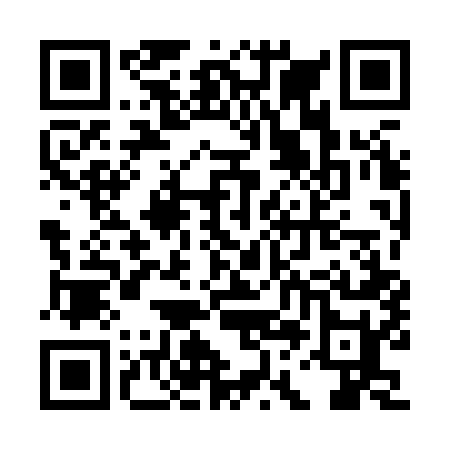 Prayer times for Ahuntsic-Cartierville, Quebec, CanadaMon 1 Jul 2024 - Wed 31 Jul 2024High Latitude Method: Angle Based RulePrayer Calculation Method: Islamic Society of North AmericaAsar Calculation Method: HanafiPrayer times provided by https://www.salahtimes.comDateDayFajrSunriseDhuhrAsrMaghribIsha1Mon3:125:1012:596:228:4710:452Tue3:135:1112:596:228:4710:443Wed3:145:1112:596:228:4710:444Thu3:155:1212:596:228:4610:435Fri3:165:1312:596:228:4610:426Sat3:175:131:006:218:4610:417Sun3:185:141:006:218:4510:408Mon3:205:151:006:218:4510:409Tue3:215:161:006:218:4410:3810Wed3:225:161:006:218:4410:3711Thu3:245:171:006:208:4310:3612Fri3:255:181:006:208:4210:3513Sat3:265:191:016:208:4210:3414Sun3:285:201:016:198:4110:3315Mon3:295:211:016:198:4010:3116Tue3:315:221:016:198:3910:3017Wed3:335:231:016:188:3910:2818Thu3:345:241:016:188:3810:2719Fri3:365:251:016:178:3710:2520Sat3:375:261:016:178:3610:2421Sun3:395:271:016:168:3510:2222Mon3:415:281:016:168:3410:2123Tue3:425:291:016:158:3310:1924Wed3:445:301:016:158:3210:1725Thu3:465:311:016:148:3110:1626Fri3:485:321:016:138:3010:1427Sat3:495:331:016:138:2810:1228Sun3:515:351:016:128:2710:1029Mon3:535:361:016:118:2610:0930Tue3:555:371:016:108:2510:0731Wed3:565:381:016:108:2310:05